MINGGU 20HARI :  ISNIN                                                                       TARIKH : 05 OGOS  2019HARI :  ISNIN                                                                       TARIKH : 05 OGOS  2019M/PELAJARANBAHASA MELAYU (PEMULIHAN)BAHASA MELAYU (PEMULIHAN)KELAS2 CERDIK2 CERDIKWAKTU / MASA10.45-11.45 pagi ( 1 jam  )10.45-11.45 pagi ( 1 jam  )JUMLAH MURID 6 orang 6 orangTEMAKekeluargaanKekeluargaanPERKARAPENGAJARAN & PEMBELAJARANPENGAJARAN & PEMBELAJARANPERKARAKUMPULAN AAmsyarAdibKUMPULAN BAnasAzhadAliaImranStandard Pembelajaran2.1.1 (i) Membaca dengan sebutan yang betul dan intonasi yang sesuaiKEMAHIRANKemahiran 18 : Perkataan KV+KVKKKemahiran 5 : Perkataan KV+KVPengetahuan Sedia AdaMurid telah dapat membaca perkataan suku kata tertutup KVKKMurid telah dapat membaca suku kata terbuka KVObjektif P&P: Pada akhir PdP murid-murid berupaya :i.   menyebut dan  membaca sekurang-kurangnya  3 daripada 5 perkataan KV+KVKK  dengan sebutan yang betul.ii. menulis 3 daripada 5 perkataan berdasarkan gambar dengan ejaan yang betuli.  membaca 3 daripada 5 perkataan suku kata terbuka KV+KV dengan sebutan yang  betul dan jelasii. menulis 3 daripada 5 perkataan berdasarkan gambar dengan ejaan yang betulStrategi / Aktiviti:Strategi / Aktiviti:Strategi / Aktiviti:Set Induksi:  Murid menonton lagu “Kacang” Murid menyebut  jenis-jenis kacang yang telah ditonton.Murid menonton lagu “Kacang” Murid menyebut  jenis-jenis kacang yang telah ditonton.AKTIVITI PDPPermainan1.  Murid bermain kad cantum suku kata(kad domino).2.  Murid menyebut perkataan yang telah dicantum .Pengajaran3. Guru minta murid membaca perkataan KV+KVKK daripada kad imbasan bergambar secara latih tubi.Contoh : jagung, pisang, terungLembaran Kerja :4. Murid menulis perkataan berdasarkan gambar pada lembaran kerja yang disediakan. 	Pengajaran :1. Guru menunjukkan kad gambar. Murid menyebut perkataan suku kata terbuka KV+KV berdasarkan gambar. Contoh :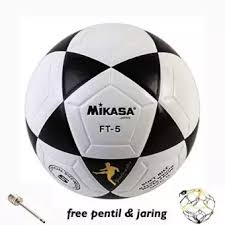 Permainan2. Murid membaca perkataan daripada permainan sorong tarik secara berpasangan3. Murid menulis perkataan tersebut di atas papan putih yang disediakan menggunakan pen marker secara berkumpulan.Lembaran Kerja :4. Murid menulis perkataan yang ditulis di atas papan putih ke dalam buku latihan secara mekanis.AKTIVITI PDPPenutup : Murid menyanyikan semula lagu “Kacang” secara beramai-ramai.Penutup : Murid menyanyikan semula lagu “Kacang” secara beramai-ramai.NilaiBekerjasama, RajinBekerjasama, RajinAlat \ Bahan Bantu Mengajar:Video Youtube,Kad imbasan bergambar, kad dominokad gambar, lembaran kerja, papan putih,buku latihan kad sorong tarikRefleksi :Tindakan susulan untuk mengatasi masalah murid :___________________________________________________________________________________________________________________________________________________________________________________________________________PdP ditangguhkan kerana……………………………………………………………………………………………………………………….………………………………………………………………………………………………………………………………………………………Tindakan susulan untuk mengatasi masalah murid :___________________________________________________________________________________________________________________________________________________________________________________________________________PdP ditangguhkan kerana……………………………………………………………………………………………………………………….………………………………………………………………………………………………………………………………………………………Tindakan susulan untuk mengatasi masalah murid :___________________________________________________________________________________________________________________________________________________________________________________________________________PdP ditangguhkan kerana……………………………………………………………………………………………………………………….………………………………………………………………………………………………………………………………………………………RANCANGAN PENGAJARAN HARIANRANCANGAN PENGAJARAN HARIANRANCANGAN PENGAJARAN HARIANRANCANGAN PENGAJARAN HARIANRANCANGAN PENGAJARAN HARIANRANCANGAN PENGAJARAN HARIANMATA PELAJARANBAHASA  MELAYU (PEMULIHAN KHAS)BAHASA  MELAYU (PEMULIHAN KHAS)BAHASA  MELAYU (PEMULIHAN KHAS)KELAS / BIL MURID2 ARIF/ 6 ORANG (Kump. 1)TARIKH / HARI / MINGGU30 JUN 2019AHAD23MASA11.15-12.15 tengah hariKEMAHIRAN PEMULIHANKEMAHIRAN 10: PERKATAAN V+KVKKEMAHIRAN 10: PERKATAAN V+KVKKEMAHIRAN 10: PERKATAAN V+KVKKEMAHIRAN 10: PERKATAAN V+KVKKEMAHIRAN 10: PERKATAAN V+KVKPengetahuan Sedia AdaMurid sudah dapat mengeja dan menyebut perkataan KVK dengan betul.Murid sudah dapat mengeja dan menyebut perkataan KVK dengan betul.Murid sudah dapat mengeja dan menyebut perkataan KVK dengan betul.Murid sudah dapat mengeja dan menyebut perkataan KVK dengan betul.Murid sudah dapat mengeja dan menyebut perkataan KVK dengan betul.Nama MuridAkif Zamani                               4. Dania2.    Muhd. Sufyan                             5. Alya Sofia3.    Danial Meekael                          6. Farihah Akif Zamani                               4. Dania2.    Muhd. Sufyan                             5. Alya Sofia3.    Danial Meekael                          6. Farihah Akif Zamani                               4. Dania2.    Muhd. Sufyan                             5. Alya Sofia3.    Danial Meekael                          6. Farihah Akif Zamani                               4. Dania2.    Muhd. Sufyan                             5. Alya Sofia3.    Danial Meekael                          6. Farihah Akif Zamani                               4. Dania2.    Muhd. Sufyan                             5. Alya Sofia3.    Danial Meekael                          6. Farihah OBJEKTIF PEMBELAJARANPada akhir PdP, murid berupaya untuk :membaca lima daripada tujuh perkataan V+KVK dengan betulmenulis tiga daripada lima perkataan  berdasarkan gambar dengan betulPada akhir PdP, murid berupaya untuk :membaca lima daripada tujuh perkataan V+KVK dengan betulmenulis tiga daripada lima perkataan  berdasarkan gambar dengan betulPada akhir PdP, murid berupaya untuk :membaca lima daripada tujuh perkataan V+KVK dengan betulmenulis tiga daripada lima perkataan  berdasarkan gambar dengan betulPada akhir PdP, murid berupaya untuk :membaca lima daripada tujuh perkataan V+KVK dengan betulmenulis tiga daripada lima perkataan  berdasarkan gambar dengan betulPada akhir PdP, murid berupaya untuk :membaca lima daripada tujuh perkataan V+KVK dengan betulmenulis tiga daripada lima perkataan  berdasarkan gambar dengan betulSet InduksiGuru tampal gambar di bawah tempat duduk murid, minta murid mengambil gambar tersebut dan menyebut gambar. 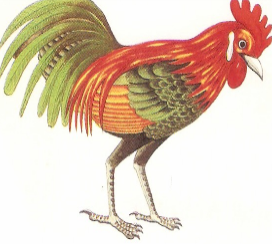 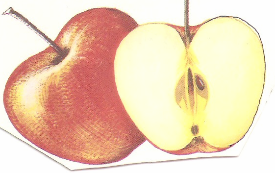 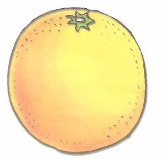 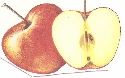 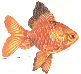 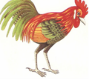 Guru tampal gambar di bawah tempat duduk murid, minta murid mengambil gambar tersebut dan menyebut gambar. Guru tampal gambar di bawah tempat duduk murid, minta murid mengambil gambar tersebut dan menyebut gambar. Guru tampal gambar di bawah tempat duduk murid, minta murid mengambil gambar tersebut dan menyebut gambar. Guru tampal gambar di bawah tempat duduk murid, minta murid mengambil gambar tersebut dan menyebut gambar. AKTIVITI PEMBELAJARAN DAN PENGAJARAN    Murid ditunjukkan slaid dan menyebut gambar. Latih tubi bacaan perkataan.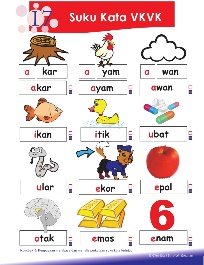 2. Guru longgokkan kad gambar, murid menyatukan dan padankan kad suku kata yang sepadan dengan gambar.3. Murid eja dan sebut kad perkataan dengan sebutan yang betul.4. Murid menjawab lembaran kerja dengan menulis perkataan berdasarkan gamnar yang betul. .    Murid ditunjukkan slaid dan menyebut gambar. Latih tubi bacaan perkataan.2. Guru longgokkan kad gambar, murid menyatukan dan padankan kad suku kata yang sepadan dengan gambar.3. Murid eja dan sebut kad perkataan dengan sebutan yang betul.4. Murid menjawab lembaran kerja dengan menulis perkataan berdasarkan gamnar yang betul. .    Murid ditunjukkan slaid dan menyebut gambar. Latih tubi bacaan perkataan.2. Guru longgokkan kad gambar, murid menyatukan dan padankan kad suku kata yang sepadan dengan gambar.3. Murid eja dan sebut kad perkataan dengan sebutan yang betul.4. Murid menjawab lembaran kerja dengan menulis perkataan berdasarkan gamnar yang betul. .    Murid ditunjukkan slaid dan menyebut gambar. Latih tubi bacaan perkataan.2. Guru longgokkan kad gambar, murid menyatukan dan padankan kad suku kata yang sepadan dengan gambar.3. Murid eja dan sebut kad perkataan dengan sebutan yang betul.4. Murid menjawab lembaran kerja dengan menulis perkataan berdasarkan gamnar yang betul. .    Murid ditunjukkan slaid dan menyebut gambar. Latih tubi bacaan perkataan.2. Guru longgokkan kad gambar, murid menyatukan dan padankan kad suku kata yang sepadan dengan gambar.3. Murid eja dan sebut kad perkataan dengan sebutan yang betul.4. Murid menjawab lembaran kerja dengan menulis perkataan berdasarkan gamnar yang betul. .BAHAN BANTUBELAJAR (BBB)ICT, kad suku kata KVK, kad gambar, lembaran kerjaICT, kad suku kata KVK, kad gambar, lembaran kerjaICT, kad suku kata KVK, kad gambar, lembaran kerjaICT, kad suku kata KVK, kad gambar, lembaran kerjaICT, kad suku kata KVK, kad gambar, lembaran kerjaNilaiBersyukur, BerusahaBersyukur, BerusahaBersyukur, BerusahaBersyukur, BerusahaBersyukur, BerusahaREFLEKSI / IMPAK____________________________________________________________________________________________________________________________________________________________________________________________________________________________________________________________________________________________________________________________________________________________________________________________________________________Tindakan susulan untuk mengatasi masalah murid :-___________________________________________________________________________________________________________________________________________________________________________________________________________PdP ditangguhkan kerana……………………………………………………………………………………………………………………….………………………………………………………………………………………………………………………………………………………REFLEKSI / IMPAK____________________________________________________________________________________________________________________________________________________________________________________________________________________________________________________________________________________________________________________________________________________________________________________________________________________Tindakan susulan untuk mengatasi masalah murid :-___________________________________________________________________________________________________________________________________________________________________________________________________________PdP ditangguhkan kerana……………………………………………………………………………………………………………………….………………………………………………………………………………………………………………………………………………………REFLEKSI / IMPAK____________________________________________________________________________________________________________________________________________________________________________________________________________________________________________________________________________________________________________________________________________________________________________________________________________________Tindakan susulan untuk mengatasi masalah murid :-___________________________________________________________________________________________________________________________________________________________________________________________________________PdP ditangguhkan kerana……………………………………………………………………………………………………………………….………………………………………………………………………………………………………………………………………………………REFLEKSI / IMPAK____________________________________________________________________________________________________________________________________________________________________________________________________________________________________________________________________________________________________________________________________________________________________________________________________________________Tindakan susulan untuk mengatasi masalah murid :-___________________________________________________________________________________________________________________________________________________________________________________________________________PdP ditangguhkan kerana……………………………………………………………………………………………………………………….………………………………………………………………………………………………………………………………………………………REFLEKSI / IMPAK____________________________________________________________________________________________________________________________________________________________________________________________________________________________________________________________________________________________________________________________________________________________________________________________________________________Tindakan susulan untuk mengatasi masalah murid :-___________________________________________________________________________________________________________________________________________________________________________________________________________PdP ditangguhkan kerana……………………………………………………………………………………………………………………….………………………………………………………………………………………………………………………………………………………REFLEKSI / IMPAK____________________________________________________________________________________________________________________________________________________________________________________________________________________________________________________________________________________________________________________________________________________________________________________________________________________Tindakan susulan untuk mengatasi masalah murid :-___________________________________________________________________________________________________________________________________________________________________________________________________________PdP ditangguhkan kerana……………………………………………………………………………………………………………………….………………………………………………………………………………………………………………………………………………………